Повторительно-обобщающий урок во 2 классе по теме "Знакомство" по УМК И.Л. Бим с использованием интерактивной доски.Технологическая карта урокаАвтор: Пасхина Надежда ЮрьевнаОбразовательное учреждение: МОУ  «Вышеславская ОШ»Учебный предмет: иностранный язык (немецкий)Класс: 2Автор и название УМК: И.Л. Бим, Л.И. Рыжова «Die erste Schritte» «Немецкий язык» 2 класс.Тема урока: Готовимся к «Празднику алфавита»Тип урока: Повторительно-обобщающий урок с использованием интерактивной доски.Планируемые результаты:Личностные:развитие самостоятельности и мотивов учебной деятельности;развитие навыков сотрудничества;формирование эстетических потребностей, ценностей и чувств;осознание роли иностранного языка как средства межкультурного общения;Метапредметные:освоение способов решения проблем поискового характера;умение понимать причины успеха/неуспеха учебной деятельности и способность конструктивно действовать даже в ситуациях неуспеха;освоение начальных форм рефлексии (самоконтроля, самоанализа, саморегуляции, самооценки);умение осознанно строить речевое высказывание в соответствии с задачами коммуникации и составлять тексты в устной форме;готовность слушать собеседника и вести диалог;определение общей цели и путей ее достижения; умение договариваться о распределении функций и ролей в совместной деятельности;осуществлять взаимный контроль в совместной деятельности, адекватно оценивать собственное поведение и поведение окружающих;Предметные:читать и воспринимать на слух текст песенки «ABC-Rap»;разыгрывать диалог;говорить друг другу комплименты, используя оценочную лексику;рассказывать о себе в роли сказочных персонажей;называть буквы немецкого алфавита;Вписывать в слова с пропусками нужные буквы и буквосочетания, дополнять предложения необходимыми словами.
Лексический материал для повторения: das ABC, Wer ist das?, Wie ist…?, jung, lustig, groβ, gut, alt, traurig, klein, böse, schön, klug, dumm, fleiβig, nicht besonders, nett, nicht wahr?, das stimmt, richtig, количественные числительные 1-12. Грамматический материал: порядок слов в простом вопросительном и повествовательном предложениях: . / .  ? /  ?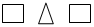 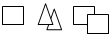 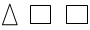 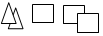 Методы обучения:СловесныеНаглядныеПрактические.Принципы обученияПринцип активности.Принцип наглядностиПринципы доступности и посильности.Принцип дифференцированного подхода.Принцип коммуникативной направленности.Методы контроля:УстныйПисьменныйСамоконтроль.Приемы опроса Структура урокаУстный фронтальный, индивидуальный, парныйС опорой на схему      В процессе беседыПисьменныйДифференцированныйТехнологииИгровой деятельностиЛичностно-деятельностно-коммуникативнаяЗдоровьесберегающиеМежпредметные связи: математика, русский язык, чтение.Ресурсы компьютер, проектор, презентация в SMART, карточки, рабочая тетрадь «А», учебник 1часть, «золотые монеты - сольдо», смайлики для проведения рефлексии, карточки (тучка, звёздочка, солнышко) для самооценки, предметные картинки с изображением сказочных героев.Подводя итог проделанной работе, следует отметить, что факторами, способствующими формированию познавательных мотивов, явилось:- учёт возрастных и психофизиологических особенностей учащихся младших классов.- использование методов и средств обучения для стимулирования эмоционального отношения, волевого усилия,интереса и потребности в познавательной самостоятельности учащихся.- частая смена деятельности, проведение физкультминутки и игровые технологии способствовали повышениюработоспособности учащихся и снижению утомляемости на уроке.Приложение к урокуКарточка №1 «Магический квадрат» Карточка №2 «Какой сказочный герой?»Картинки персонажей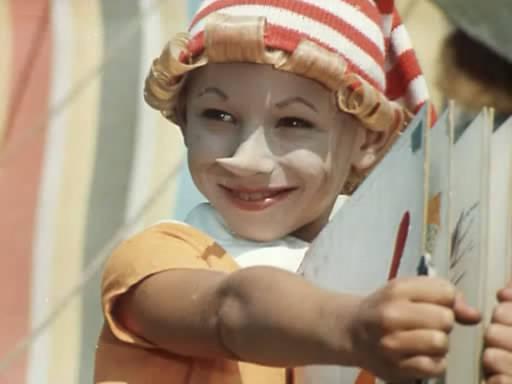 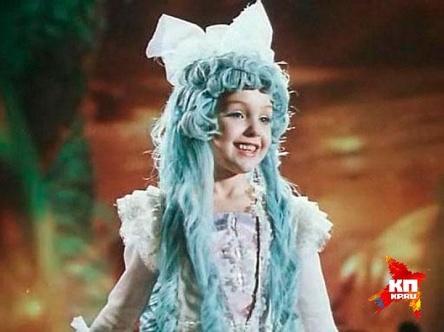 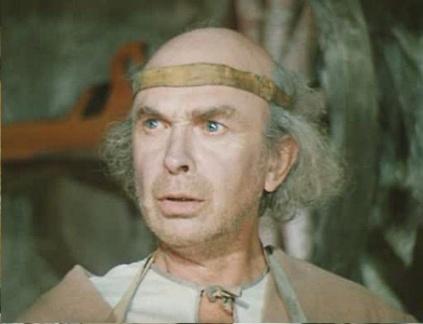 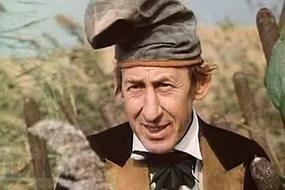 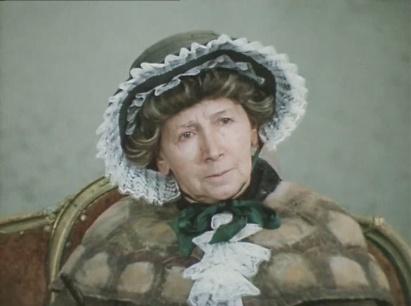 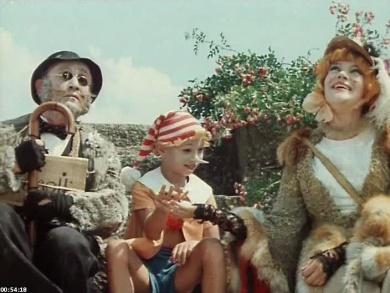 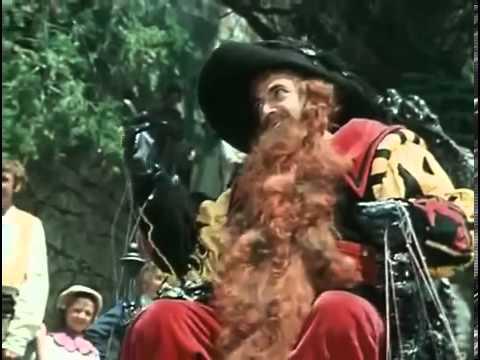 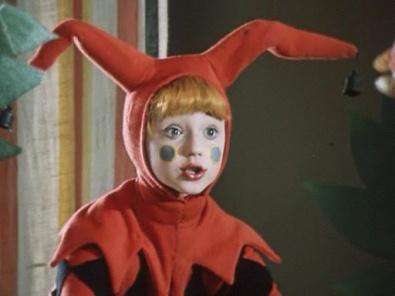 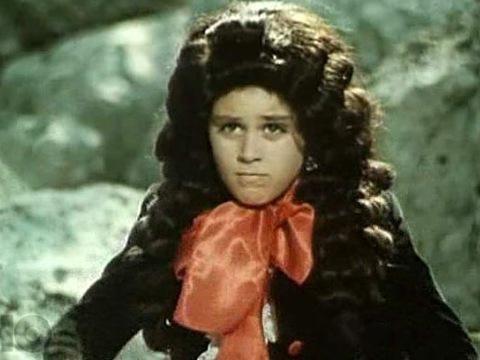 1Организационный момент1 минута2Введение в тему урока5 минуты3Фонетическая зарядка3 минут4Речевая зарядка3 минуты5Этап проверки домашнего задания5 минут6Физминутка3 минуты7Подготовка к активному усвоению знаний10 минуты8Этап закрепления знаний10 минут9Подведение итогов3 минуты10Этап информации о домашнем задании2 минутыЭтапы урокаСодержание учебного материала. Деятельность учителяДеятельность учащихся ФОУДФормирование УУД1. МотивацияAnfang der StundeУчитель приветствует обучающихся. - Guten Tag! - Wie geht es Ihnen? - Wie geht es dir? - Freut mich ! Also, beginnen wir!Приветствуют учителя, проверяют свою готовность к уроку.Регулятивные: умение ор-ганизовывать свою деятель-ность.2. Введение в тему урокаСоздание проблемной ситуации, формулирова-ние проблемыСегодня у нас в гостях Buratino. (Учитель представляет героя сказки «Приключения Буратино»)Er kommt aus dem Märchen “Das Abenteuer von Buratino”.Er ist lustig. За правильный ответ вы будете получать «золотую монету- сольдо» для Буратино, чтобы он купил себе азбуку.(В игровой форме учитель погружает учащихся в тему урока. Сообщение о сказочном герое – вызывает интерес у учащихся, мотивацию к дальнейшей активной работе. Игровая технология используется с учётом возрастных особенностей учащихся, так как игровая деятельность является ведущей для детей данного возраста.)Buratino хочет познакомиться с учащимися 2 класса. Учащиеся представляют друг друга, а Buratino постоянно переспрашивает: Wie heiβt du? Woher kommst du? Wie alt bist du? Учитель показывает схемы вопросительного предложения, побуждая учащихся догадаться о теме, целях урока, которые предстоит повторить на этом уроке.Дети учатся анализировать и синтезировать, планировать свою работу, самостоя-тельно формули-ровать цели, развивать речь, мышление.Регулятивные: умение определять цель, проблему в деятельности, выдвигать версии. Коммуникативные: планировать учебные действия с учителем. Личностные: развивать самостоятельность и навыки сотрудничества. Познавательные: логические действия - анализ объектов с целью выделения признаков.3.Фонетическая зарядкаMund-gymnastik(Слайд №1)Wer ist das? Ja, das stimmt, das ist Malvina. Malvina хочет проверить, знает ли Buratino алфавит. Ребята, помогите Buratino вспомнить алфавит!(Работа с интерактивной доской.) На слайде необходимо детям вспомнить и написать пропущенные буквы алфавита.Es ist sehr gut! Singen wir jetzt das “ABC RAP”! (Под музыкальное сопровождение дети поют алфавитную песенку.) Ä, Ö, Ü –überzählt, ä, ö, ü – überzählt.A, B, C, D, E, F, G, H, I, J, K, L, M, N, O, P, Q, R, S, T, U, V, W, X, Y, Z.Ä, Ö, Ü –überzählt, ä, ö, ü – überzählt.Дети учатся произносить все звуки немецкого языка, усваивать ритмику фраз, ударение.Личностные: умение организовывать себя на выполнение поставленной задачи. Коммуникативные: умение произносить правильно буквы алфавита и воспринимать содержание песенки. Познавательные: формирование элементар-ных системных языковых представлений звуко-буквенного состава.4. Речевая зарядкаRede-gymnastikУчитель демонстрирует рисунки, изображающие сказочных героев из сказки «Приключения Буратино» одного или нескольких, и соответствующую схему. Учащиеся называют персонажей. Игра « Rate mal!» ? - Nein,  . + Ja,  .Ist das Malvina? / Nein, das ist nicht Malvina. / Ja, das ist Buratino.? - Nein,  . + Ja,  .Sind das Fuchs Alisa und Kater Basilio? / Nein, das sind nicht Fuchs Alisa und Kater Basilio. /Ja, das sind Artemon und Pierrot.Дети учатся: -активизировать изученный лекси-ческий материал; -закреплять в памяти граммати-ческие структуры и речевые оборо-ты, которые еще недостаточно прочно усвоены в процессе обуче-ния.Личностные: развитие навыков сотрудничества со взрослыми и сверстниками в разных ситуациях. Познавательные: умение выполнять задания по усвоенному образцу. Коммуникативные: уме-ние слушать и слышать, умение выражать свои мысли, проявлять толерант-ность, вести диалог. Регулятивные: оценка – выделение и осознание учащимися того, что уже усвоено, осознание уровня и качества усвоения.5. Проверка д\з (Слайд №2)Malvina хочет проверить, умеет ли Buratino решать примеры. Ребята, давайте поможем ему! Rechnen wir! (Работа с интерактивной доской.) На слайде дети решают примеры, вспоминая числительные от 1 до 12 и исправляют ошибки. 4+5 =? 12-3=? 3+2=? 8+4=? 9-4=? 7+4=? 1+6=?-а Дети активно используют в своей речевой практике коли-чественные чис-лительные от 1 до 12, отвечают на вопросы учителя.Познавательные: общеучебные умения структурировать знания, контроль и оценка процесса и результатов деятельности. Личностные: личностное самоопределение. Коммуникативные: анализ, сравнение, синтез. Регулятивные: контроль и оценка прогнозирования (при анализе учебного действия).6.Физминутка SportpauseBuratino tanzt gern, singt gern, spielt gern.Под песенку из сказки «Приклю-чения Буратино» дети встают и вы-полняют движе-ния.Личностные: формирова-ние установки на безопас-ный, здоровый образ жиз-ни, наличие мотивации к творческому труду. Познавательные: развитие слухового внимания, воображения.7. Повторение и обобщение для активного усвоения знаний1) Работа в рабочих тетрадях. S.78, Üb. 2.(Проверка с помощью интерактивной доски.) (Слайд №3)Учащиеся вписы-вают пропущен-ные буквы и бук-восочетания в слова в данные ниже слова.Коммуникативные: планирование учебного сотрудничества. Познавательные: - поиск и выделение необходимой информации; - смысловое чтение; - построение логической цепи рассуждения.7. Повторение и обобщение для активного усвоения знанийS.78, Üb. 3а.(Проверка с помощью интерактивной доски.) (Слайд №4)Дети подбирают к именам книжных героев данные слова, чтобы сказать, какие они.Коммуникативные: планирование учебного сотрудничества. Познавательные: - поиск и выделение необходимой информации; - смысловое чтение; - построение логической цепи рассуждения.7. Повторение и обобщение для активного усвоения знаний*S.78, Üb. 3b.Учащиеся записы-вают, как охарак-теризовать каждо-го.Коммуникативные: планирование учебного сотрудничества. Познавательные: - поиск и выделение необходимой информации; - смысловое чтение; - построение логической цепи рассуждения.7. Повторение и обобщение для активного усвоения знаний2) Работа в учебниках. S.98, Üb. 4а, б.Дети читают, какие комплимен-ты делают друг другу персонажи.Коммуникативные: планирование учебного сотрудничества. Познавательные: - поиск и выделение необходимой информации; - смысловое чтение; - построение логической цепи рассуждения.7. Повторение и обобщение для активного усвоения знаний2) Работа в учебниках. S.98, Üb. 4а, б.Дети читают, какие комплимен-ты делают друг другу персонажи.Регулятивные: -контроль и коррекция в форме сравнения способа действия и его результата с заданным эталоном. Познавательные: -умение осознанно и произвольно строить высказывания.8.Этап закрепления полученных знаний1. Игра « Bekanntschaft».Учащиеся состав-ляют диалог «Зна-комство».Регулятивные: -контроль и коррекция в форме сравнения способа действия и его результата с заданным эталоном. Познавательные: -умение осознанно и произвольно строить высказывания.8.Этап закрепления полученных знаний2. Игра «Dolmetscher».Учащиеся перево-дят с русского языка на немец-кий РО учителя.Регулятивные: -контроль и коррекция в форме сравнения способа действия и его результата с заданным эталоном. Познавательные: -умение осознанно и произвольно строить высказывания.8.Этап закрепления полученных знаний*3) Беседа аналитического характера с обучающимися: -какие буквы учащиеся могут перепутать в родном и иностранном языке и почему; -какие буквы пишутся одинаково в родном и иностранном языках; -какие звуки они передают; -каких букв нет в родном языке; -какие буквы имеют схожие элементы?Дети осознанно понимают изуч. материал, проис-ходит развитие мыслительных процессов, активизируется познавательная деятельность.Регулятивные: -контроль и коррекция в форме сравнения способа действия и его результата с заданным эталоном. Познавательные: -умение осознанно и произвольно строить высказывания.9.Рефлексия(Слайд-презентация)Ребята, скажите, как называлась тема нашего урока? Какие цели мы ставили в начале урока? Как мы этому учились?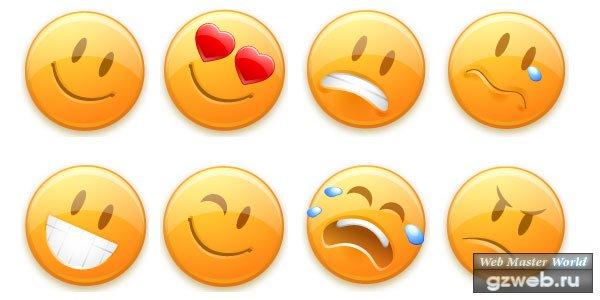 Ребята, продолжите предложения, которые вы видите на слайде: На уроке я узнал (а)… На уроке я понял (а)… На уроке я научился (лась)… Мне было интересно… На уроке я не понял(а)…-Если вам понравился Буратино и вы хотите с ним ещё раз встретиться, чтобы узнать что – то новое, то выберите и подарите ему смайлик, с тем настроением, которое у вас осталось после урока. Используя рефлексию с помощью смайликов учитель отслеживает, насколько психологически комфортно чувствовали себя на уроке дети, было ли им интересно.- Посчитаем по-немецки, сколько мы собрали «золотых монет-сольдо» для Буратино, чтобы он купил себе азбуку.Учащиеся оцени-вают уровень по-нимания изучен-ного материала, высказывают собственную позицию, соотно-сят с мнениями.Коммуникативные: - умение выражать свои мысли; - оценивание качества своей и общей учебной деятельности. Познавательные: оценка процессов и результатов деятельности. Регулятивные: прогнозирование.10. Объяснение домашнего заданияHausaufgabeР.т. S.80, Üb. 4. Учитель читает задание и объясняет.-Пожелаем друг другу прекрасного настроения и успешного выполнения домашнего задания!Дети сопоставля-ют задание в учебнике и рабо-чей тетради, записывают д\з в дневниках. Д\з помогает школьникам овла-деть главным образом графи-кой, техникой чтения и письма.Познавательные: умение структурировать знания; Регулятивные: - волевая саморегуляция; - осознание того, что уже усвоено и что ещё подлежит усвоению.bkbkdrolyloslustigkgvbrurwnettdummgifkleinjungyfТема «Знакомство»Сказочные герои сказки «Буратино»Какой? / Какая?Какой? / Какая?Какой? / Какая?Vater KarloVater KarloПапа КарлоgutDshuseppeDshuseppeДжузеппеgroβBuratinoBuratinoБуратиноlustig, jungMalvinaMalvinaМальвинаschön, klug, nettArtemonArtemonАртемонfleiβigArlekinoArlekinoАрлекиноkleinPierrotPierrotПьероtraurigSchildkröter TortillaSchildkröter TortillaЧерепаха ТортиллаaltDuremarDuremarДуремарdummFuchs AlisaFuchs AlisaЛиса АлисаschlauKater BasilioKater BasilioКот БазилиоdummKarabas BarabasKarabas BarabasКарабас Барабасböse